Transition University of St Andrews: Volunteer Task DescriptionYour RolePosition:		Garden InternAims:		To assist with gardening work at one or more of Edible Campus’s gardens, Transition’s community food growing project 		http://www.transitionsta.org/low-carbon-living/community-garden/Main Tasks:		To assist with general gardening tasks, such as harvesting, digging, sowing and weeding. Time commitment:  2 hours per week.Times of day: 	FlexibleBase:		Transition University of St Andrews, Woodburn Place.Skills needs:			1.  Communication skills	2. Reliability Benefits to Volunteer:			1.  Work experience (See attached Skills Map)		2.  Gardening knowledge	3.  A Transition University of St Andrews volunteer pack	5. Compatible with the Saltire Awards scheme for volunteers aged 12-25.For further information email transition@st-andrews.ac.uk or call 01334 464000.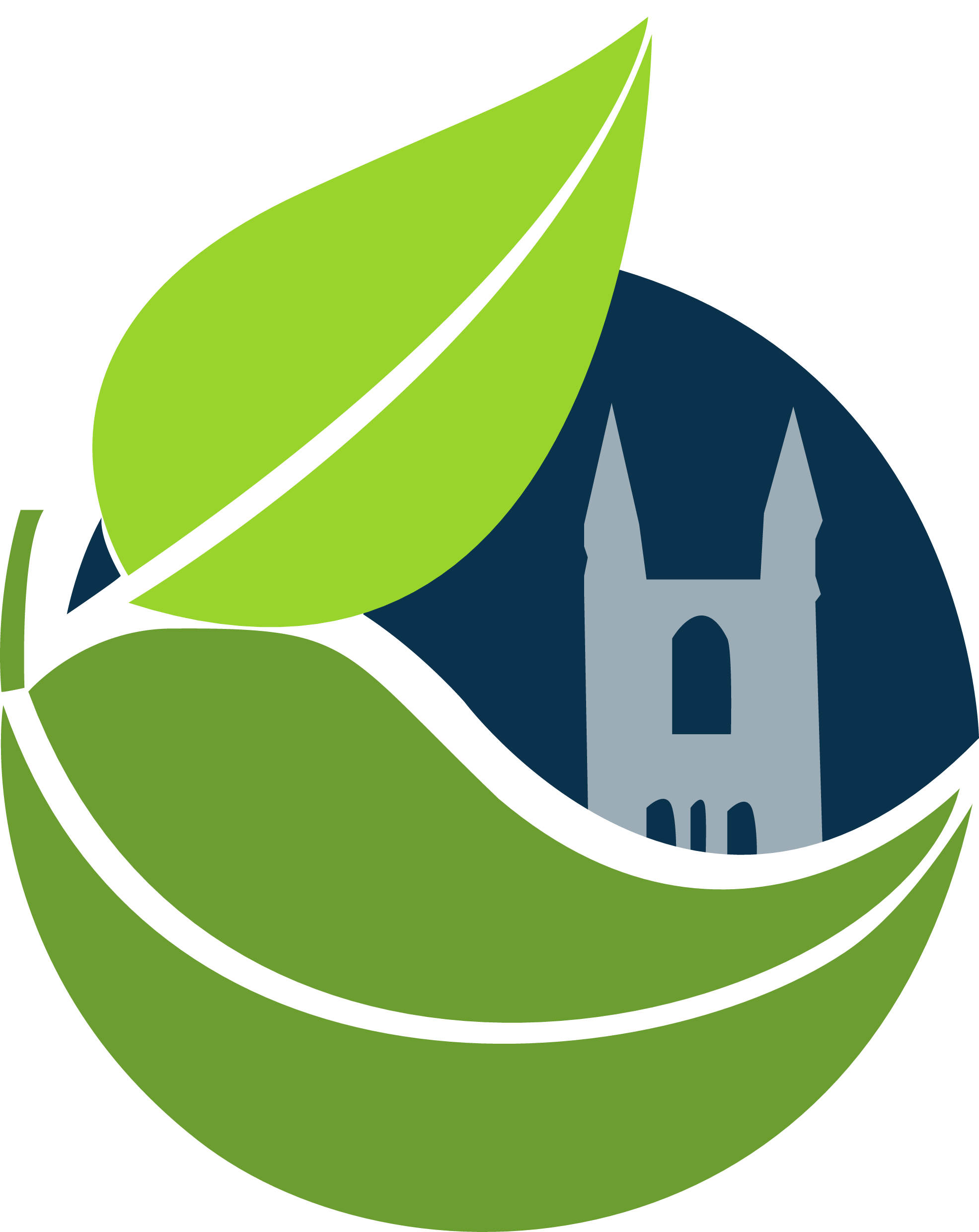 Transition University of St Andrews: Environmental Skills MapPosition:	Garden InternAt Transition University of St Andrews we are keen to ensure that our volunteers receive maximum benefit for their time spent on assisting with our projects. As a consequence, we try to ensure our volunteer positions enhance the skill set of the participants. We have teamed up with The Institute of Environmental Management and Assessment and the Careers Centre to match our positions with the environmental skills set required for those wishing to work in the environment profession. The table below outlines which training opportunities we think this position offers. Transition University of St Andrews: Benefit to the OrganisationPosition:	Garden Intern At Transition University of St Andrews we recognise that our volunteers like to know how they are contributing to the work of our organisation. Most of our volunteers will contribute to many aspects of Transition, however, we have identified this role as being particularly complementary with our Edible Campus Projects. Through our Edible Campus Projects we use our University land to grow local, sustainable food for consumption in our community. This position helps maintain and manage one of our growing spaces in the University  We think that growing spaces in the University are important because:They provide nutritious and environmentally friendly produce for the local communityThey develop practical growing skills that are needed for a low-carbon economyThey help participants realise the links between humans and our natural environmentIt reduces food miles and helps mitigate climate change	Sustainability Skills and Knowledge Set		Sustainability Skills and Knowledge Set		Sustainability Skills and Knowledge Set	Knowledge and UnderstandingUnderstand Environmental and Sustainability PrinciplesXKnowledge and UnderstandingUnderstand Environmental Policy IssuesKnowledge and UnderstandingAwareness of Environmental Management and Assessment ToolsXKnowledge and UnderstandingAware of Environmental Legislation and Know How to Assess ComplianceKnowledge and UnderstandingAware of Key Business and Commercial ToolsAnalytical ThinkingCollect Data and Undertake Analysis and EvaluationAnalytical ThinkingResearch and Plan Sustainable SolutionsCommunicationDetermine Effective Communication MethodsXCommunicationEngage with StakeholdersSustainable PracticeSupport the Implementation of Environmental Management and/or Assessment ToolsSustainable PracticePropose Ways to Improve Environmental PerformanceSustainable PracticeAware of How a Changing Environment Creates Opportunities and Risks for OrganisationsXLeadership for ChangeSupport Change in An OrganisationXLeadership for ChangeEncourage Others to Improve SustainabilityX